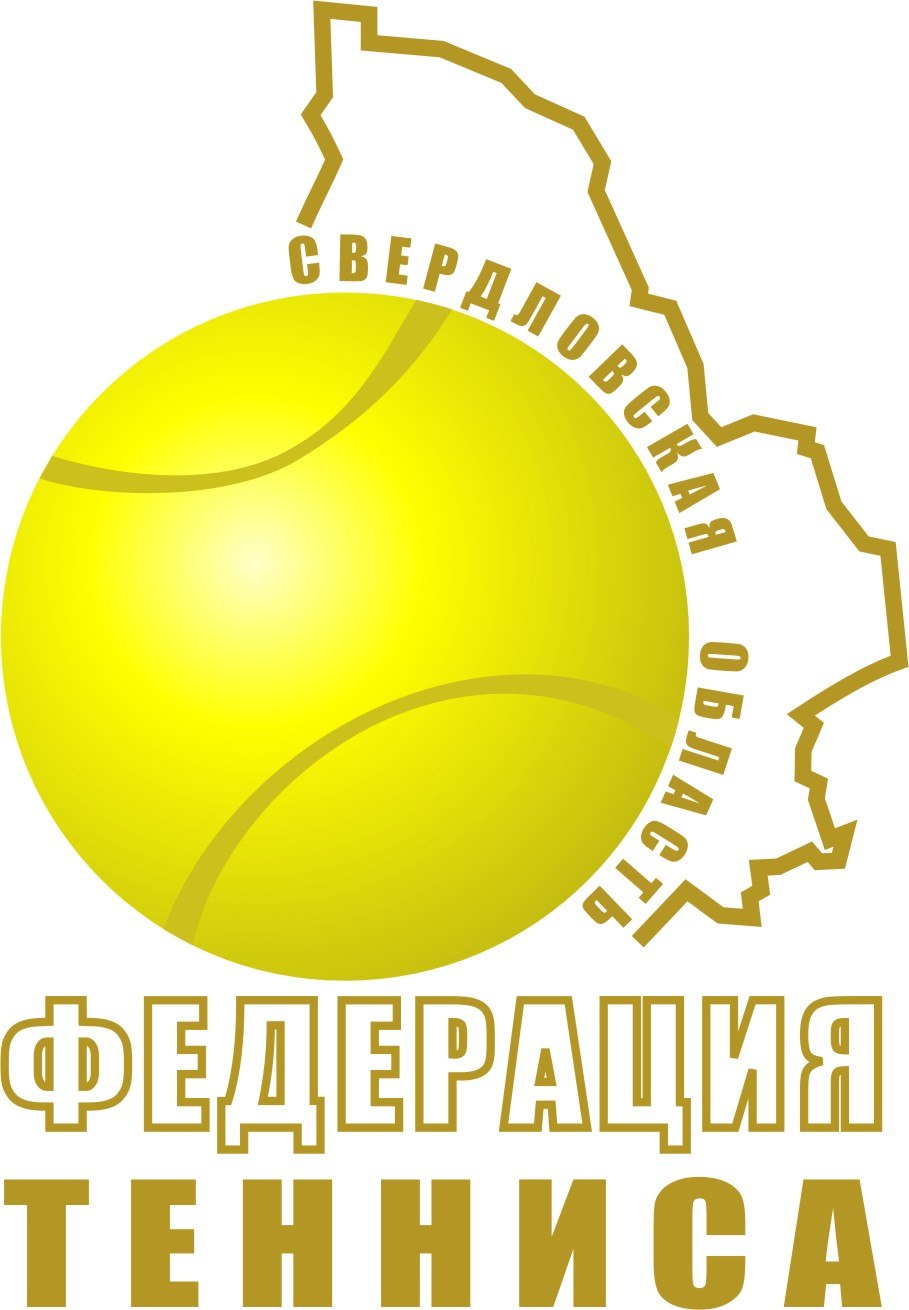 Информационный лист турнира Первенство Свердловской областиГлавный судья турнира – судья второй категории Токаревских Дарья Алексеевна8-912-641-91-02, dashatokarevski@gmail.com Директор турнира - Клопов Антон Николаевич 8-965-503-33-33, pro-tennis@mail.ru Организатор турнира - РОО "Свердловская областная Федерация тенниса",ftennis@mail.ru Место проведения: Центр тенниса «Урал» г.Екатеринбург, ул. Соболева,5 Корты: 5 грунт (открытый), 6 хард (крытый)Расходы иногородних игроков: за счет командирующих организацийРегистрация участников турнира:Регистрация ОЭ: 17.08.2018 с 14.00 до 16.30 (Дистанционная 16.08 – 17.08 до 16.30) ОТ: 19.08.2018 с 12:00 до 16:30(Дистанционная 18.08 – 19.08 до 16.30) Жеребьевка ОЭ: 17.08.2018 в 17.00  ОТ: 19.08.2018 в 17:00Начало игр:  ОЭ: 18.08.2018 ОТ: 20.08.2018Адрес: Центр тенниса «Урал» г.Екатеринбург, ул. Соболева,5 Стартовый взнос участника турнира ОЭ и ОТ:Возрастная группа «до 15 лет» – 1500р.Возрастная группа «до 19 лет» – 1500р.Варианты регистрации: 1. Лично появиться в месте проведения турнира, предъявить необходимые к регистрации документы и уплатить стартовый взнос;2. Дистанционно прислать все необходимые к регистрации документы до окончания регистрации (16.30 по м.в.) на почту: dashatokarevski@gmail.com и уплатить взнос до начала своего первого матча!Документы для регистрации:документ, удостоверяющий личность; Действующую медицинскую справку или запись в зачетной классификационной книжке спортсмена о допуске к участию в спортивных соревнованиях на определенный срок, подписанную врачом по лечебной физкультуре или врачом по спортивной медицине и заверенную печатью медицинской организации, отвечающей вышеуказанным требованиям;оригинал квитанции об оплате членского взноса игрока РТТ на текущий год (при отсутствии отметки об оплате в действующей Классификации РТТ);договор о страховании от несчастных случаев (спортивная страховка);зачетная классификационная книжка спортсмена (если положением о турнире установлена квалификация спортсмена для допуска к турниру).Все документы  должны быть высланы  одним письмом, в теме письма должно быть ФИО игрока и возрастная категория, в которой он принимает участие, также указываете контактный телефон для связи. После проверки документов вам на почту будет выслано подтверждение регистрации. Если вы не получили подтверждение - звоните и уточняйте информацию у главного судьи. РАНЬШЕ 16:00 ЗВОНИТЬ И УТОЧНЯТЬ ПОЛУЧЕНИЕ ДОКУМЕНТОВ НЕ НАДО!!!Ожидающие игроки, которые хотят попасть в число участников турнира, должны приехать к концу регистрации (к 16:15).При наличии отказов, полученных от игроков, находящихся в основном списке, они будут внесены в список игроков турнира последовательно из листа ожидания. Ожидающим игрокам дистанционная регистрация недоступна!!!Независимо от способа регистрации игрок РТТ обязан прибыть на турнир и быть готовым к проведению своих матчей.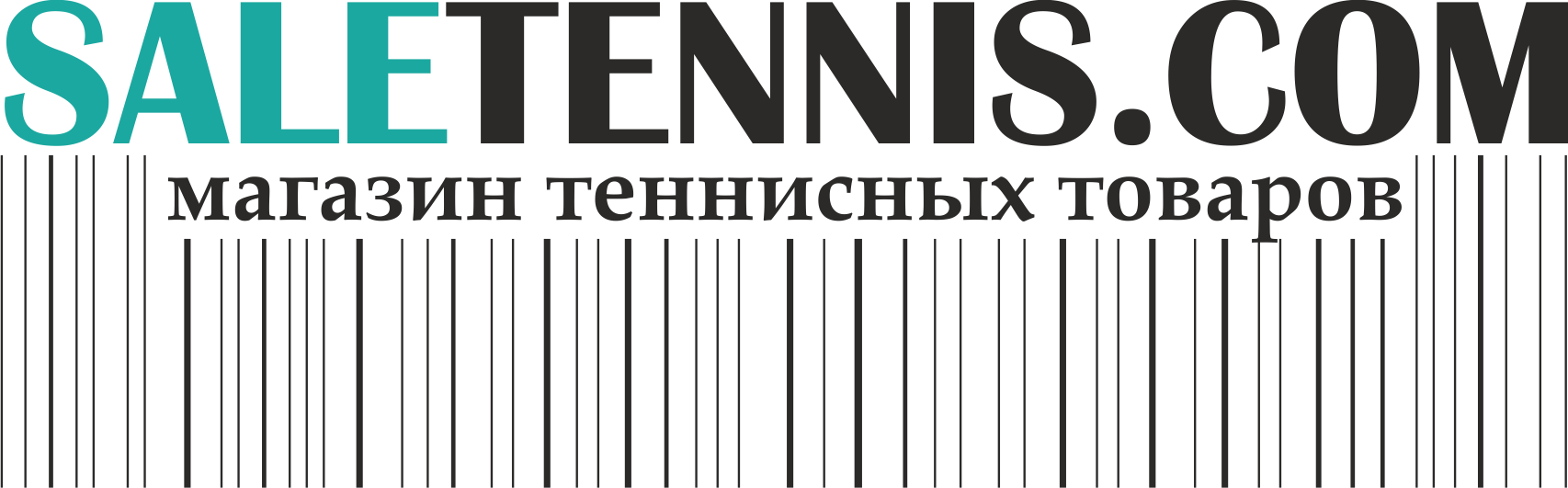 Всем участникам магазин теннисных товаров  Saletennis.com дарит сертификат на скидку(Можно получить у главного судьи)